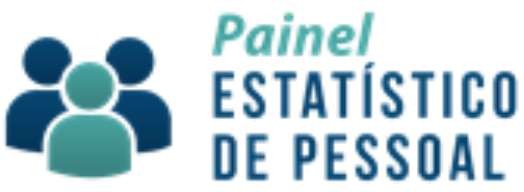 VERSÕES DO PAINEL ESTATISTICO DE PESSOALA presente Nota se propõe a registrar todas as alterações de funcionalidade e escopo do Painel Estatístico de PessoalVersão de LançamentoDataDescriçãoVersão Beta - Versão de LançamentoJunho de 2017Lançamento do Painel com dados de 2017Versão Beta - Versão 1.0Agosto de 2017Novas funcionalidades:
Botão Com GDF/Sem GDF
Botões na Seção ‘Cargos e Funções’ que permitem a visualizar com mais clareza quais são as informações sobre cargos comissionados e sobre funções e gratificações técnicasVersão 1.1 - Com dados históricos Junho de 2018Painel lançado com dados a partir de 1995: Despesas:2015; Servidores:1999; Remuneração:2017; Concursos:1995; Cargos e Funções:1999; Aposentadorias:1995Versão 1.2 - Com novos dados históricosNovembro de 2018A Seção Despesas do Painel recebe dados dos anos e 2013 e 2014.Versão 1.3 – Novas visõesDezembro de 2020Incluídos informações sobre Servidores da Defensoria Pública da União (DPU); Filtro para Servidores do Regime Jurídico Único; Pessoas com Deficiência (PcD) e Abonos de Permanência; Versão	LançamentoVersão com dados históricos; Versão 3;	Dezembro de 2018DescriçãoA Seção Despesas do Painel recebe dados dos anos e 2008 a 2012.